УТВЕРЖДАЮ: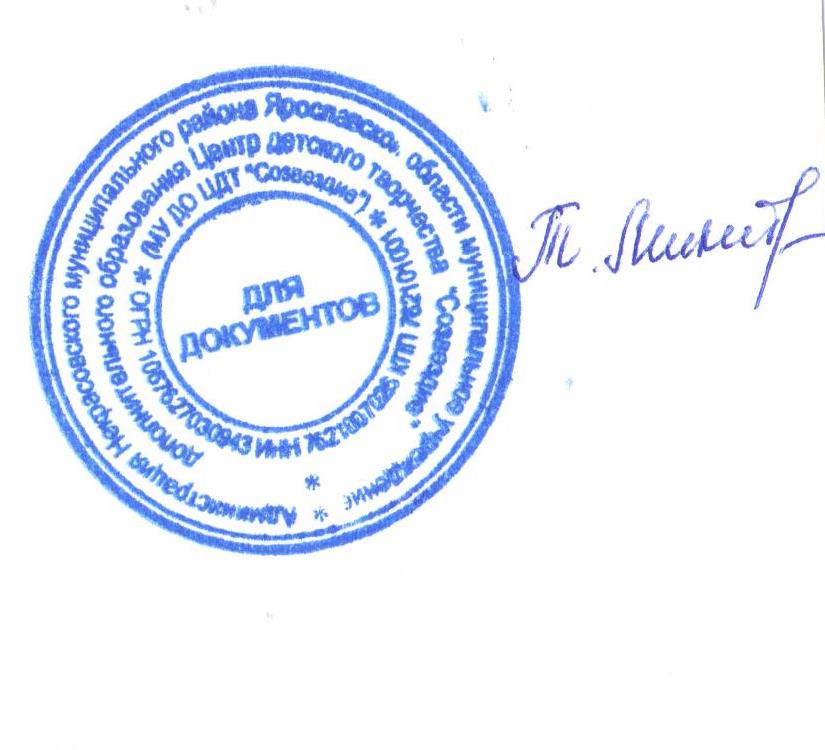 Директор МУ ДО ЦДТ «Созвездие»____________Микитюк Т.В.«12» марта 2024 годаПоложениео проведении районного конкурса творческих работ по предупреждению детского электротравматизма «Электричество - друг!»Общие положенияПоложение о проведении районного конкурса творческих работ по предупреждению детского электротравматизма «Электричество - друг!» (далее – Конкурс) определяет цель, задачи, сроки, порядок и условия проведения, а также категорию участников Конкурса.Конкурс проводится с целью формирования культуры безопасного и ответственного поведения обучающихся в области электробезопасности на улице и дома.Задачи Конкурса:− популяризация правил электробезопасности для обучающихся на улице и дома;− повышение качества знаний обучающихся по профилактике детского электротравматизма на улице и дома;− активизация и поддержка творческой инициативы обучающихся, вовлечение их в творческую деятельность в области электробезопасности;− формирование	у	обучающихся	представления	о	роли электроэнергетики в жизни современного общества.Организацию и проведение Конкурса осуществляет муниципальное учреждение дополнительного образования Центр детского творчества «Созвездие» (далее-МУ ДО ЦДТ «Созвездие»).Руководство КонкурсомОбщее руководство Конкурсом осуществляет организационный комитет (далее – Оргкомитет).Оргкомитет:− обеспечивает организационное, информационное и консультативное сопровождение Конкурса;− определяет состав жюри и порядок его работы;− по результатам работы жюри подводит итоги Конкурса.Жюри:− проводит экспертную оценку конкурсных работ;− ведёт протокол Конкурса;− определяет победителей и призёров Конкурса;− определяет участников, работы которых наиболее полно отражают тематику Конкурса.Участники КонкурсаК участию в Конкурсе приглашаются обучающиеся общеобразовательных организаций Некрасовского района (далее – Организация).Возрастные категории:- 7 – 10 лет;- 11 – 14 лет;- 15 лет и старше.Количество участников от Организации не ограничено.Допускается только индивидуальное участие.Сроки, порядок и условия проведения КонкурсаКонкурс проводится с 11 марта по 25 марта 2024 года.Организация предоставляет в Оргкомитет:−	заявку	на	участие	в	Конкурсе	(приложение	1	к	настоящему Положению);−	согласие на обработку персональных данных (приложение 2 или приложение 3 к настоящему Положению);−	конкурсные работы (оригиналы).Заявки и конкурсные работы принимаются с 11 марта по 25 марта 2024 года по адресу: п. Некрасовское, ул. Строителей, д.7, Центр детского творчества «Созвездие».Заявки и конкурсные работы, поступившие позднее указанного срока, не соответствующие теме конкурса, а также заявки, оформленные не по форме, рассматриваться не будут.Тема Конкурса: «Электробезопасность вокруг нас».Требования к работам Конкурса− работа представляет собой рисунок или комиксы (художественно- изобразительное творчество) по теме Конкурса;− работа	предоставляется	в	оригинале,	должна	иметь	этикетку, содержащую следующую информацию:− муниципальное образование, наименование Организации;− фамилия и имя автора;− возрастная категория;− фамилия, имя, отчество педагога;− номинация;− название работы.Конкурсные работы оцениваются по следующим критериям:−	соответствие тематике Конкурса;−	соответствие работы возрасту участника;−	уровень мастерства, художественный замысел, техника исполнения, креативность;−	новаторство и оригинальность работы;−	творческий подход к выполнению работы;−	аккуратность при оформлении работы.Представленные на Конкурс работы участникам не возвращаются.Контактная информация: Ларькина Анна Петровна, заместитель директора по УВР, тел.8(48531)4-40-43.Подведение итогов Конкурса и награждениеПобедители и призёры Конкурса выявляются путём сложения полученных баллов по критериям оценки. В случае равенства полученных баллов одно призовое место может быть присвоено нескольким участникам. По решению жюри I, II и III места могут не присуждаться, решение жюри является окончательным и не подлежит пересмотру.Итоги Конкурса оформляются протоколом Оргкомитета.Победители (I место) и призёры (II и III места) Конкурса в каждой номинации и в каждой возрастной категории награждаются дипломами МУ ДО ЦДТ «Созвездие».Результаты Конкурса будут размещены на официальном сайте МУ ДО ЦДТ «Созвездие».